Der nachfolgende kombinierte Leitungsnachweis enthält sowohl fachliche als auch sprachliche Aufgaben. Sie erhalten dementsprechend eine fachliche Note im Unterrichtsfach Fahrzeugtechnik (fachlich) und eine Deutschnote (sprachlich) mit integrierter Medienkompetenz.Lesen Sie den Auftrag. Ihr Auftrag: Ihr Chef bittet Sie: Erstellen Sie ein Erklärvideo zur Abfahrkontrolle. Beachten Sie dabei: - Schwerpunkt: Reifen und Felgen- gesetzliche und betriebliche BestimmungenZiel: 	Erklärvideo für neue Mitarbeiter 
	 Sprechen Sie leicht verständlich für neue Mitarbeiter.Aufbau des Erklärvideos:1. Einleitung des Erklärvideos: Thema und Ziel nennen.2. Hauptteil des Erklärvideos: Jeden Prüfpunkt nachvollziehbar und für die neuen Kollegen verständlich erklären.- Passende Handlungen zu den einzelnen Prüfpunkten filmen.- Zwischen den einzelnen Prüfpunkten immer eine kurze und aussagekräftige Überschrift einsprechen oder einfügen (z. B. Folie, Untertitel).- Parallel zu jeder Handlung eine Erklärung einsprechen.3. Schluss des Erklärvideos: Checkliste mit W-Fragen zu jedem Prüfpunkt. Intro: Nennung von Thema (Abfahrkontrolle) und Ziel (Verkehrssicherheit überprüfen)1 BE FU und 1 BE DÜberleitung: Nun folgt …. / Anschließend … / Danach … / Zuletzt … / Im nächsten Schritt … (z. B. So ist anschließend folgende Checkliste zu beachten.)1 BE DOutro: Schlusssatz formulieren (z. B. Nun ist das Fahrzeug abfahrbereit.)1 BE DBerufssprache Deutsch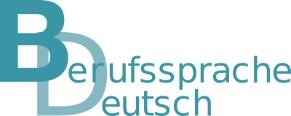 für Jugendliche in Ausbildungdigitaler kombinierter LeistungsnachweisGrundlegende Informationen zum digitalen kombinierten LeistungsnachweisGrundlegende Informationen zum digitalen kombinierten LeistungsnachweisBerufBerufskraftfahrer/BerufskraftfahrerinJahrgangsstufe11FächerFahrzeugtechnikDeutsch LernfeldAbfahrkontrolleAntriebsstrang nutzen, Fahrgestell und Räder überprüfen Kompetenz-bereich Sprechen und Zuhören, Medienkompetenz, Artikulation mit verbalen AusdrucksmittelnThemaMein Erklärvideo zur AbfahrkontrolleWelche fachliche(n) Kompetenz(en) werden geprüft?Kernkompetenz des Lernfeldes:„Die Schülerinnen und Schüler können die in Nutzfahrzeugen gebräuchlichen Antriebskonzepte ökonomisch und transportspezifisch einsetzen. Sie führen die notwendigen Überprüfungen an Fahrgestell, Lenkung und Rädern unter Beachtung von gesetzlichen und betrieblichen Vorschriften durch. Die Schülerinnen und Schüler beurteilen die ermittelten Prüfergebnisse und leiten eigenverantwortlich Maßnahmen ein.“Lehrplan in URL: https://www.isb.bayern.de/fileadmin/user_upload/Berufliche_Schulen/Berufsschule/Lehrplan/bs_lpr_berufskraftfahrer.pdf Welche sprachlich-kommunikative(n) Kompetenz(en) werden geprüft?Sprachlich-kommunikative Kernkompetenzen:Die Schülerinnen und Schülerinformieren adressatengerecht, indem sie berufsrelevante Prozesse und bildliche Darstellungen beschreiben. achten auf eine der beruflichen Situationen entsprechende Wortwahl und einen angemessenen Stil.artikulieren mit verbalen und nonverbalen Ausdrucksmitteln.formulieren kurze Sprechakte (z. B. Telefonat, fachliche Anleitung).lösen unter Anleitung berufliche Aufgabenstellungen mit fachspezifisch relevanten Medien.Lehrplan in URL: https://www.isb.bayern.de/fileadmin/user_upload/Berufliche_Schulen/Berufsschule/Fachlehrplan/lehrplan_d_bs_genehmigt_07.2016.pdf Sprachsensible Lernsituation mit Detailangaben für den kombinierten Leistungsnachweises Ihr Auftrag: Ihr Chef bittet Sie: Erstellen Sie ein Erklärvideo zur Abfahrkontrolle. Beachten Sie dabei: Schwerpunkt: Reifen und Felgengesetzliche und betriebliche BestimmungenZiel: 	Erklärvideo für neue Mitarbeiter 
	 Sprechen Sie leicht verständlich für neue Mitarbeiter.Aufbau des Erklärvideos:1. Einleitung des Erklärvideos: Thema und Ziel nennen.2. Hauptteil des Erklärvideos: Jeden Prüfpunkt nachvollziehbar und für die neuen Kollegen verständlich erklären.Passende Handlungen zu den einzelnen Prüfpunkten filmen.Zwischen den einzelnen Prüfpunkten immer eine kurze und aussagekräftige Überschrift einsprechen oder einfügen (z. B. Folie, Untertitel).Parallel zu jeder Handlung eine Erklärung einsprechen.3. Schluss des Erklärvideos: Checkliste mit W-Fragen zu jedem Prüfpunkt. Vorbereitende Lerneinheit für den kombinierten LeistungsnachweisLerneinheit Meine fachliche Rückmeldung: „Wir sind abfahrbereit.“ in URL: https://www.berufssprache-deutsch.bayern.de/fileadmin/user_upload/BSD/Uploads_BSD_und_BV/BSD_Berufsausbildung/3_Berufskraftfahrer/BKF_10_LF_Abfahrtskontrolle_EndV_neu.pdf  Die Lerneinheit dient der inhaltlichen Orientierung und muss entsprechend angepasst werden.Folgende Kompetenzen sind im Bereich Deutsch anzubahnen:Satzart: Aussagesätze (vgl. Vorgangsbeschreibung), Fragesätze (vgl. Checkliste) Verbalstil und Nominalstil Artikulation mit verbalen Ausdrucksmitteln (z. B. Pausen, Sprechtempo, deutliche Aussprache, Lautstärke)Adressatenorientierung: Fachwortschatz (Adressat: Arbeitskollege)Medienkompetenz (z. B. Kameraführung, Bildeinstellung, Zoom)Kombinierter LeistungsnachweisMein Erklärvideo zur Abfahrkontrolle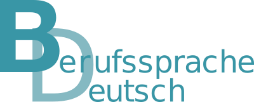 Fahrzeugtechnik(fachlich)Deutschnote(sprachlich)integrierte MedienkompetenzFachliche Nennung von Inhalt und Ziel des Videos____ /1 BENennung und Erklärung der sieben Prüfpunkte____ /21 BENennung von Inhalt und Ziel des Videos____ /1 BEVerständliche Erklärung der Prüfpunkte im Video mit angemessenen Sprechtempo und Lautstärke, deutlicher Aussprache, Pausen etc.____ /5 BEÜberleitung zwischen Erklärung der Prüfprüfte und Checkliste____ /1 BEFormulierung der Fragen für die Checkliste____ /7 BESchlusssatz___/1 BEErwartungshorizont und KorrekturhinweiseFachlicher AnteilFachnote, FU 22Sprachlicher AnteilDeutschnote, D 15 + integrierte MedienkompetenzArt des Leistungs-nachweisesFachnote: mündlicher Leistungsnachweis Deutschnote: mündlicher Leistungsnachweis Notenschlüssel fachlich Erreichbare BE: 22Notenschlüssel sprachlich mit integrierter MedienkompetenzErreichbare BE: 15 + integrierte MedienkompetenzKriterien zur Bewertung eines digitalen Handlungsprodukts orientieren an den vorab gesetzten Schwerpunkten in Ihrem Unterricht (z. B. filmische Gestaltungsmittel, ästhetische Kriterien, sach- und zielorientierte Nutzung der Videofunktion). Die Quantität der Bewertungseinheiten ist abhängig von den vermittelten und erwarteten Kompetenzen. Grundlage bildet der Wahlpflichtlehrplan Deutsch. Vielfältige Umsetzungsmöglichkeiten sind denkbar. Die nachfolgende Grafik veranschaulicht dies: 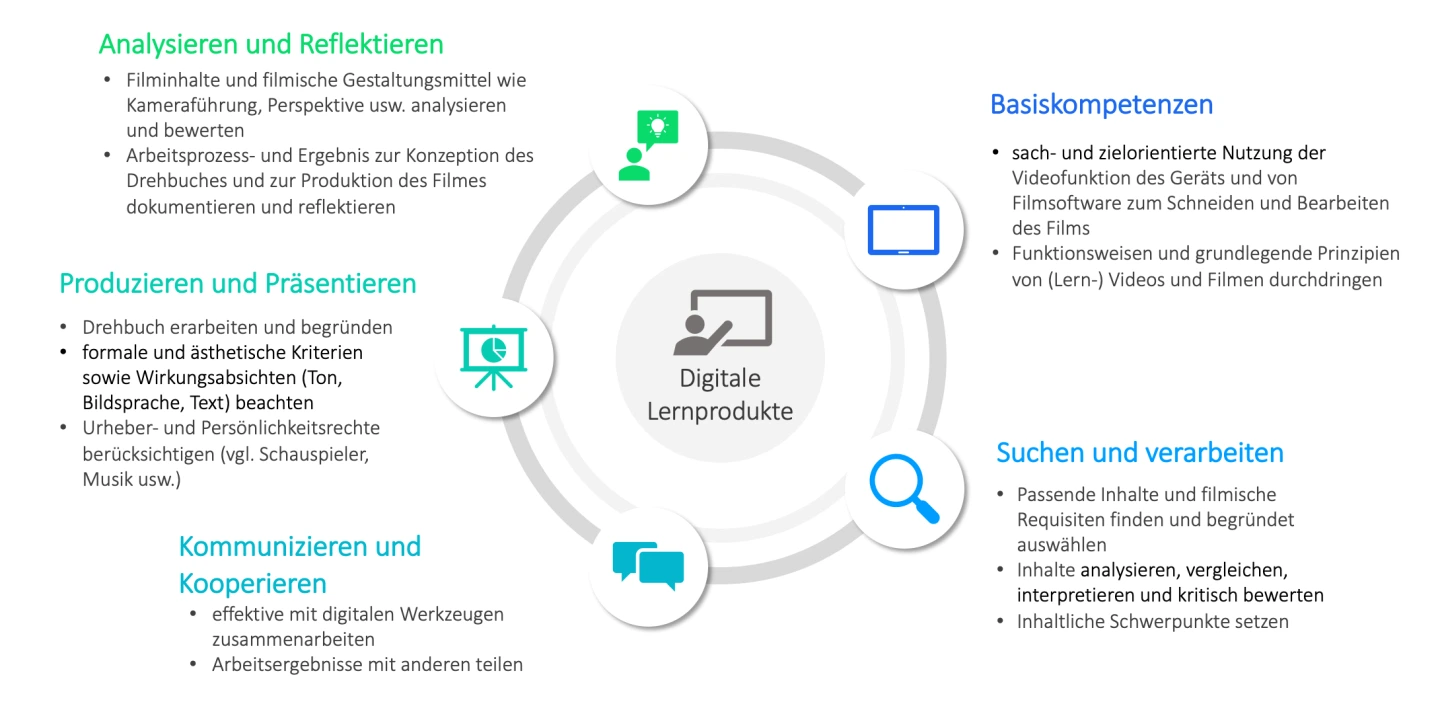 Nachzulesen beispielsweise unter Handlungs- und produktionsorientiertes Lernen: "Anleiten, begleiten, bewerten" | mebis Magazin (bycs.de).  Nennung des Prüfpunkts Je Prüfpunkt 1 BE (FU) = insgesamt 7 BE Erklärung zum Prüfpunkt im Bild/Video Je Prüfpunkt 2 BE (FU) = insgesamt 14 BEInsgesamt 5 BE (D) für Phonetik, wie Pausen, Sprechtempo, deutliche Aussprache, LautstärkeIntegrierte MedienkompetenzVentil überprüfenDichtheit prüfenVentilkappe vorhandenLuftdruck überprüfenLuftdruck mit Typenschild abgleichen Ist- und Soll-Zustand vergleichenrichtige Einheit beachten Manometer verwendenReifenbeschädigungen und -abnutzung überprüfenVerschiedene Arten der Beschädigung bzw. Verschleiß prüfen (z. B. einseitige Abnutzung, Profilbeschädigung, Spur- oder Sturzverstellung, Kontrolle, ob Fremdkörper im Reifen) und bei Bedarf Ursache nennenSichtprüfung der Felgez. B. Delle, Rost, Risse erkennen Ersatzradsitz kontrollierenPrüfung der doppelten Sicherung Prüfung des Ersatzrads (z. B. Luftdruck, Profiltiefe, Reifengröße)Sichtprüfung der  RadmutternPrüfen, ob alle Muttern vorhanden sindPrüfen, ob Muttern locker sind (z. B. anhand von Rost oder Stellung der Kunststoffkappen) Mindestprofiltiefe messen 1,6 mm ggf. abweichende Bestimmung im Ausland beachtenCheckliste mit sieben FragenJe Prüfpunkt 1 BE (D) = insgesamt 14 BESind die Ventile überprüft? Passt der Luftdruck? Sind die Reifen beschädigt oder abgenutzt?Sind die Felgen unbeschädigt? Ist ein Ersatzrad vorhanden? Und falls vorhanden, ist das Ersatzrad ausreichend gesichert? Sind die Radmuttern unbeschädigt? Ist die Mindestprofiltiefe eingehalten?